避難所での生活ルール避難所を利用される方は、以下のルールを守るよう心がけるとともに、活動班に参画するなど、避難所運営にご協力ください。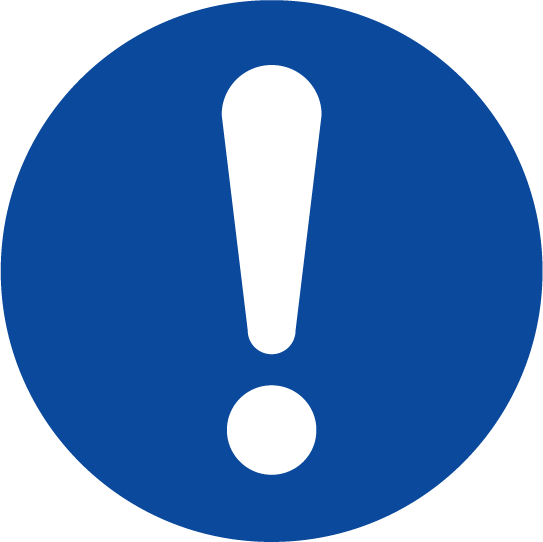 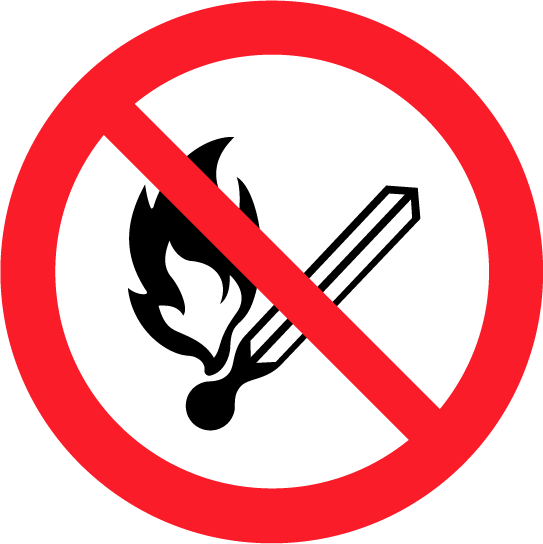 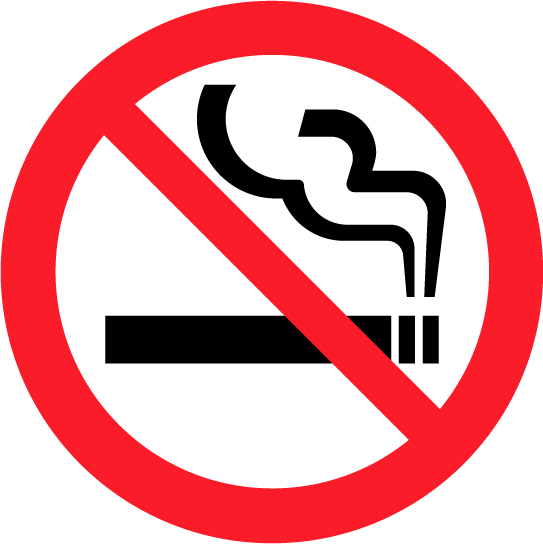 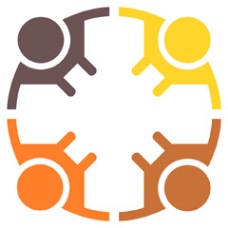 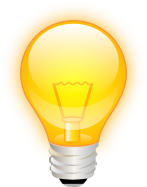 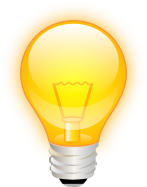 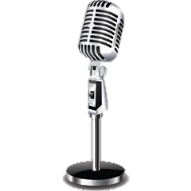 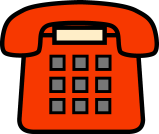 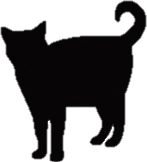 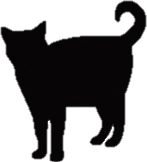 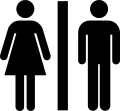 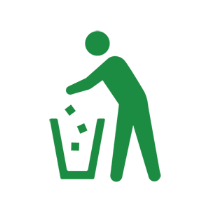 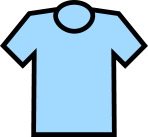 年　　　月　　　日現在避難所運営委員会